   基督教宣道會北角堂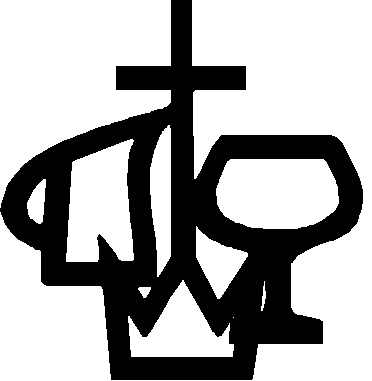            之 普通話群體牧養科 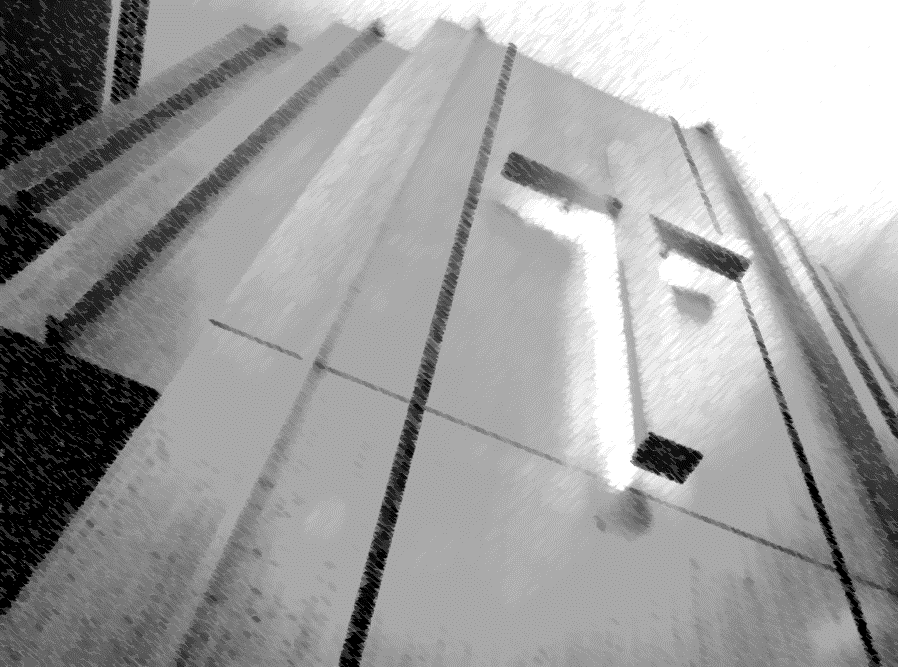 團契/小組 — 簡介主日其他聚會你想參與以下哪個聚會? 請在下方加 團契 	以斯帖團(姊妹)		 普通話查經團(成年) 恩冕團	(長者)			 傳恩之家(成年) 夫婦組					 提摩太團(青年)初信班 / 福音班 對福音有興趣 想進一步參與系統性信仰栽培長者驛站  隔週三早上長者福音性聚會.越講粵流利 對學習廣東話感興趣人仕代禱需要 請為我在祈禱會中代求 請為我私禱記念 祈禱事項:                             ~ 個人資料 ~姓名:               	  	　　　  性別:              年齡: 20+  30+  40+  50+  60+  70+聯絡電話:   　　         　　                    常用電郵:              　　　  　　              填表日期:                                        收集個人資料聲明：你的個人資料只用作表格內所述的聚會/課程之報名安排及內部資料統計分析。當有關資料不再符合以上用途時，會予以銷毀，不再保留。如不提供此等資料，可能會影響你的報名申請。只有本堂授權的同工及義工方可處理你的個人資料。如欲查閱及更改本堂所持有關於你的個人資料，請與本堂行政主任或教牧同工                 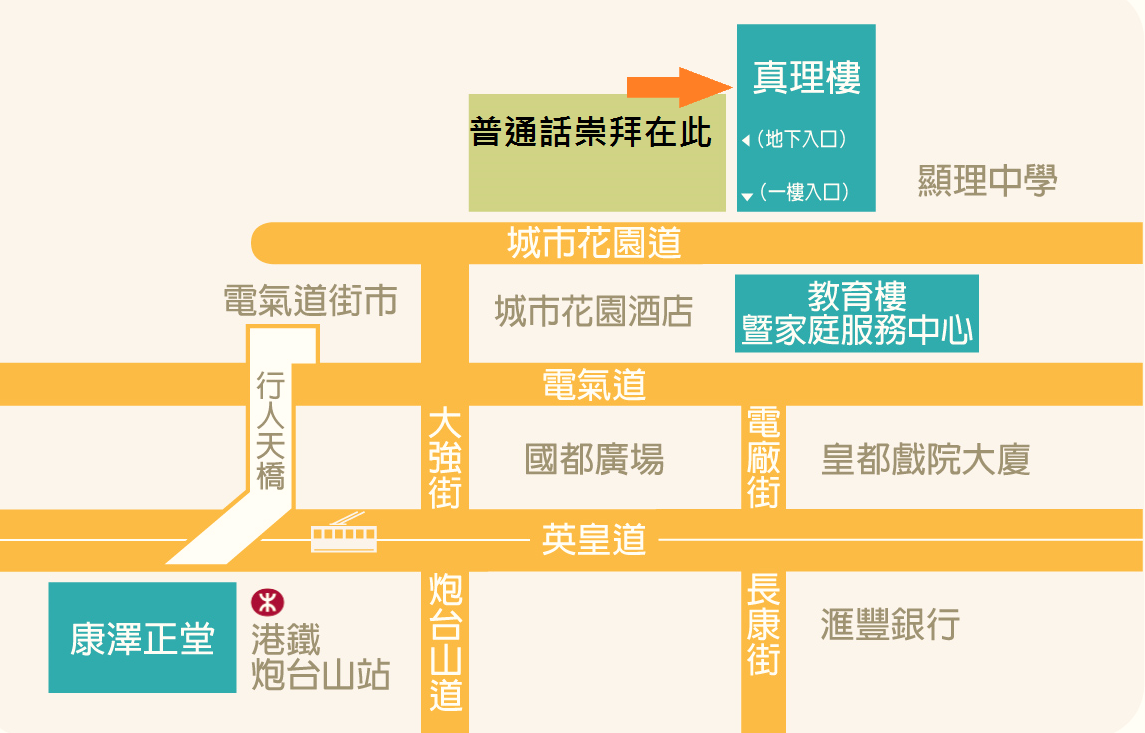 主日崇拜:		上午10:45 - 中午12:00聚會地點:		真理樓地下禮堂崇拜地址:		北角城巿花園六座地下聚會聯絡:		2909 9700  教會傳真:		3156 2248負責牧者:		林道川牧師﹑王良碧牧師﹑沈濤傳道義務傳道: 		張承傳道本堂網址:		https://www.npac.org.hk	普群面書:  	https://www.facebook.com/npacmandarin群體因定居、求學、就業等各種原因而留居香港的普通話人士，包括來自國內、台灣、東南亞和歐美回歸的弟兄姐妹、華僑及慕道朋友。理念我們共同追求成為一個「關愛和踐行真理」的群體，期盼能讓一班同路人彼此相知、愛顧、伴行面對工作、語言、文化和生活等各方面的適應，且能認識基督和在真理中成長，並學習將基督信仰積極地介紹給未信的朋友，讓各人都能經歷福音的好處與大能。範疇普通話崇拜、親子崇拜團契（青年、成年、姐妹、夫婦和長者組別）栽培課程：主日學（兒童、少年、成年）、福音班和   初信栽培班時段名稱性質聚會地點週三上午10:00-12:00以斯帖團(姊妹)婦女一樓T28-29週五晚上7:45-9:30普通話查經團成年 逢一﹑三﹑四﹑五週地下G04週日下午12:15-1:30恩冕團(長者)長者地下G16週日下午12:15-1:30傳恩之家成年地下G13週日下午12:15-1:30夫婦組青成已婚夫婦地下G11-12週日下午12:15-1:30提摩太團(青年)在職青年地下G01週日下午12:15-1:30兒童興趣班配合夫婦組子女而設地下G03週三早上10:30-12:30長者驛站歡迎未信/慕道長者們參加地下活石時段名稱性質聚會地點週日早上9:30-10:15崇拜前祈禱會崇拜前弟兄姊妹代禱地下G01週日早上9:15-10:25青成初信班供慕道或初信青成群體地下G05週日早上10:00-12:30亞薩詩班請與崇拜科聯絡地下G02週日早上10:45-12:00兒童主日學0-2歲啟蒙班地下G02週日早上10:45-12:00兒童主日學K1-3幼兒班地下G06週日早上10:45-12:00兒童主日學P1  初小兒童地下G05週日早上10:45-12:00兒童主日學P2-3中小兒童地下G03週日早上10:45-12:00兒童主日學P4-6高小兒童地下G01週日下午12:15-1:00崇拜後代禱需要代禱弟兄姊妹地下禮堂週日下午12:15-1:00新來賓接待歡迎第一次參與崇拜肢體地下禮堂不定期聚會越講粵流利在港有興趣學習粵語者待定